Paul in Chains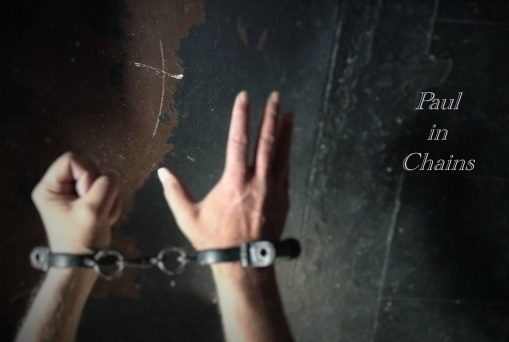 What if the great Apostle Paul could pay a visit to [name of church]? Rev. Duffy Roberts will bring Paul to us on [day and date] through a dramatic interpretation of the Letter to the Philippians.Come. Listen to Paul as he finds reasons to rejoice while suffering under dire stress. As he finds confidence in the face of uncertainties. As he finds strength and comfort in the midst of opposition and abandonment. As he inspires you to follow his own example. 